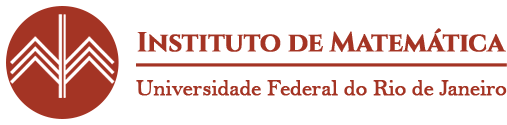 AUTODECLARAÇÃO DE NÃO VACINAÇÃO CONTRA A COVID-19Eu, _________________________________, RG no __________, CPF no ______________, declaro para fins específicos de atendimento ao disposto no artigo 1o da Resolução 15/2021 do Conselho Universitário, de 28 de outubro de 2021, que não estou, nesta data, com o ciclo vacinal de imunização contra a Covid-19 completo e com pelo menos 15 dias após a 2a dose. Portanto, necessito ser submetido a trabalho remoto com data de início em ___________, e enquanto vigorar a situação de não imunização completa contra a Covid-19 ou a revogação dessa situação por resolução complementar da universidade. Declaro, por fim, que estou ciente de que a prestação de informação falsa me sujeitará às sanções penais, cíveis e administrativas previstas em Lei. Rio de Janeiro, ____ de ______________ de 2021 _____________________________________________NOME E ASSINATURA DO SERVIDORSIAPE___________